MondayTuesdayWednesdayThursdayFridaySESSION 1SESSION 2Functional literacy and numeracyLearning outcomes ASDAN accreditationDemonstrate an interest in textsEngage in activities relating to counting in whole numbersSporting activitiesLearning outcomesASDAN accreditationTake part in activities that contribute to keeping themselves healthyTake part in different sporting activitiesObjective: Literacy Start off the session by reading a book of your choice. https://www.bbc.co.uk/bitesize/topics/zxfyjty/articles/zcyfsg8 Explore alphabetical order- can you order the words in the activity? Can you write your name? Numeracy  Begin to look at simple number line sums. https://www.bbc.co.uk/bitesize/topics/zknsgk7/articles/z3t94j6 Can you make up 2 sums of your own?Objective: Find a space at home to take part in a workout. Warm up:https://www.youtube.com/watch?v=LIgx9nbIpWA Choose a workout to complete.  Here are some ideas you might like to try.https://www.youtube.com/watch?v=5nZ2iBGvFhE https://www.youtube.com/watch?v=q20pLhdoEoY Cool down stretches:https://www.youtube.com/watch?v=RDsdplsAqK8 Can you create your own workout? Have a look at the Springwater School YouTube channel for some ideas.https://www.youtube.com/watch?v=s-3KwZ5XvLI&t=33sSESSION 1SESSION 2Preparing food and drinksLearning outcomes ASDAN accreditationTake part in preparing a variety of snacksFollow basic safety rules when preparing snacks.Growing and caring for plantsLearning outcomes ASDAN accreditationTake part in activities to grow and care for plantsObjective: Watch and listen to the videos for making toast for yourself and your family. https://www.youtube.com/watch?v=YZrfsu6rzPE Think about the steps you need to do to make the toast. Can you put this in the right order?https://www.tes.com/teaching-resource/how-to-make-toast-11648110 What do you need to do to make sure this is done safely?Objective: What do plants need to grow?https://www.youtube.com/watch?v=tkFPyue5X3Q Can you create a helpful poster about how to grow plants? Online quiz:https://www.bbc.co.uk/bitesize/topics/zpxnyrd/articles/zxxsyrdSESSION 1SESSION 2Learning for lifeCreative activitiesLearning outcomes:Q Arts AwardASDAN accreditationTake part in different new creative activitiesObjective: Let’s explore where we live, the UK. https://www.bbc.co.uk/bitesize/topics/zyhp34j/articles/z4v3jhvExplore key facts about Wales.  Can you find out some more?https://primaryfacts.com/4890/10-facts-about-wales/#:~:text=1%20Wales%20is%20part%20of%20the%20United%20Kingdom.,there%2C%20as%20well%20as%20the%20singer%20...%20 Create a poster to share information about Wales. You might like to find pictures on the internet, draw your favourite fact or come up with something to share.Objective: Find out how rainbows are made:   https://www.youtube.com/watch?v=nCPPLhPTAIk Create your own rainbow art either with handprints, collage, pens, paints or colouring pencils.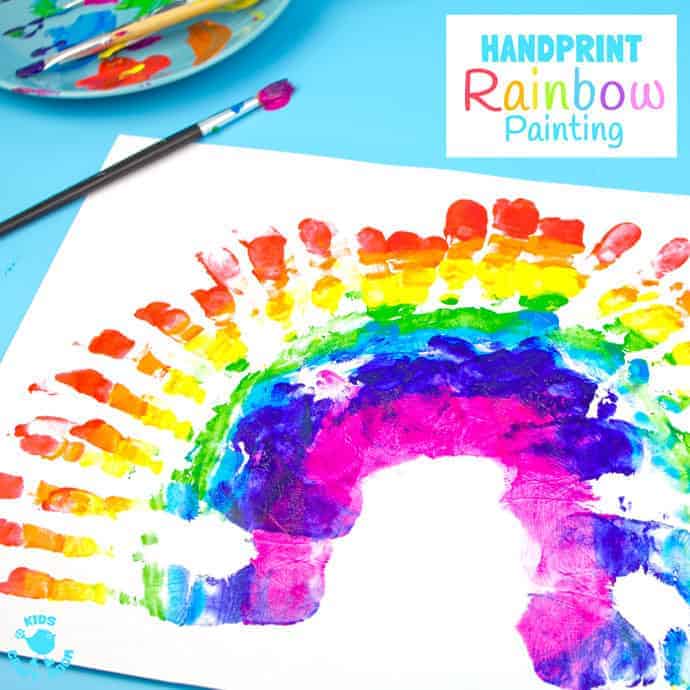 SESSION 1SESSION 2Developing independent living skills: being healthyLearning outcomes:ASDAN accreditationTake part in activities that contribute to keeping themselves healthy.Caring for the environmentLearning outcomes:John Muir awardASDAN accreditationTake part in an activity to improve their local environmentObjective: Explore why brushing your teeth is so important. https://www.healthforkids.co.uk/staying-healthy/looking-after-my-teeth/  Watch and listen Caroline’s video on brushing teeth. https://www.youtube.com/watch?v=lyLdFxOFAKgUse the teeth brushing chart to record when you’ve brushed your teeth.Objective: Have a nature walk in your garden, use this scavenger hunt what can you find? https://www.highspeedtraining.co.uk/hub/wp-content/uploads/2014/12/environmental-awareness-worksheet-scavengerhunt.pdfSESSION 1SESSION 2Developing independent living skills: keeping safe Learning outcomesASDAN accreditationRecognise key factors in keeping themselves safeHeadspace and mindfulnessLearning outcomesASDAN accreditationTake part in activities that contribute to keeping themselves healthy.Objective: Follow simple safety routines.If you can go for a walk as part of your daily exercise, try using different crossings if you can find them – a pelican crossing, a zebra crossing or any others. Please take photos of you crossing the road safely.  If you are staying at home, practice the steps at home or in the garden, show an adult or a sibling how you would cross the road safely.Make a road safety poster and stick it in the window of your house – you could do this on a computer or draw it or cut out pictures from magazines.Watch this road safety videohttps://www.nidirect.gov.uk/articles/road-safety-seven-11-year-oldsFriday is Bakery Café Day too so sit with your family and have a nice cuppa and snack – maybe do some baking too? Objective: To practice relaxation techniquesLast week, you looked at the 5-finger breathing technique to help you relax, especially if your feelings start become big and feel overwhelming. Try some mindfulness meditation this week:https://www.youtube.com/watch?v=Bk_qU7l-fcUChoose an activity that you find relaxing and plan to do this activity regularly to help you feel relaxed.  This might be having a hot drink, a bubbly bath or listening to music.  Make this activity part of your daily routine. 